17. UČEBNÍ PLÁN – 3. C 	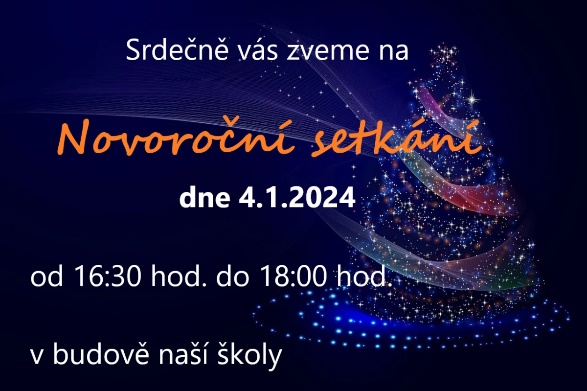 Učení na týden 3. – 5. 1. 2024 4. 1. 2024Srdečně zveme rodiče a děti na „Novoroční setkání“ Program: Zpívání na chodběPovánoční trhy a drobné dílničky v prostorách školyPosezení, soutěže a dílnička v třídním kruhu Plán výukyČJ nosíme učebnici Český jazyk str. 46–47 PS do str. 35  Opakování vyjmenovaných slov a příbuzných slov po B, LVyvození vyjmenovaných slov po M (pamětný nácvik) ČT čítanku máme ve škole (někdy si ji vezmeme domů z důvodu DÚ)Žáci si čtou pravidelně každý den svoji vlastní knihuV polovině ledna si přineseme přečtenou knihu do školyM děti nosí učebnici M II. díl str. 3–5 (vybereme uč. I. díl, žáci dostanou uč. II. díl)M minutovky – (máme celé vyřešeno, odevzdáme ke kontrole)M testíky do str. 24 odevzdáme ke kontrole (učivo od str. 25 budeme probírat později)Opakování numerace v oboru do 100Vyvození přirozených čísel v oboru do 1000 (zápis čísla, orientace na číselné ose)PRV děti nosí učebnici PRVOUKY do str.27–28 (sešit k práci máme ve škole nebo si ho vezmeme domů)Rozdělení živé a neživé přírodyNeživá příroda – vlastnosti a skupenství látek AJ děti nosí UČEBNICI CHIT CHAT 1, PS CHIT CHAT (černobílý), sešit na slovíčkaVyučuje pan učitel Ing. P. Šlachta, slachta@3zs.czPČ děti budou mít vždy funkční lepidlo, nůžky a další pomůcky dle potřeby na pokyn vyučujícíhoVyučuje paní učitelka Mgr. V. Kyselová, kyselova@3zs.cz